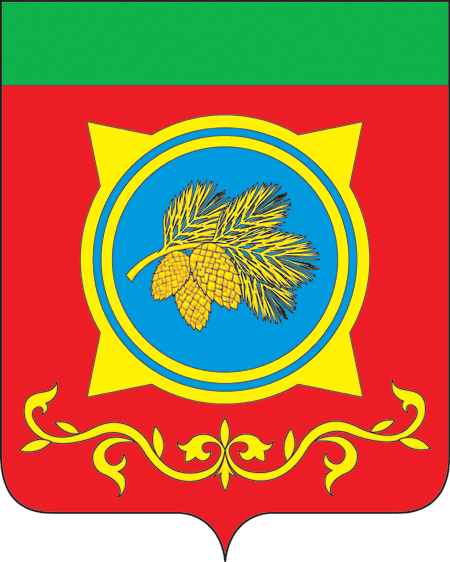                                                         Российская ФедерацияРеспублика ХакасияАдминистрация Таштыпского районаРеспублики ХакасияПОСТАНОВЛЕНИЕ08.06.2023г.                                                 с. Таштып                                               № 273О внесении изменений в постановление Администрации Таштыпского района от 21.12.2018 № 567 «Об утверждении муниципальной программы «Развитие территориального общественного самоуправления  в  Таштыпском районе» (с изм. от 17.09.2019 № 469, от 31.03.2021 № 149, 11.03.2022 № 89)В целях повышения уровня самосознания граждан, развития системы взаимодействия и сотрудничества органов местного самоуправления и органов территориального общественного самоуправления по участию в решении вопросов местного значения на территории Таштыпского района, руководствуясь п.3 ч.1 ст.29  Устава  муниципального образования Таштыпский район от 24.06.2005г, Администрация Таштыпского района постановляет:Внести изменения в постановление Администрации Таштыпского района от 21.12.2018 № 567 «Об утверждении муниципальной программы «Развитие территориального общественного самоуправления  в  Таштыпском районе» (с изм. от 17.09.2019  № 469, от 31.03.2021 № 149, от 11.03.2022 № 89).Постановление Администрации Таштыпского района от 21.12.2018 № 567 «Об утверждении муниципальной программы «Развитие территориального общественного самоуправления  в  Таштыпском районе» (с изм. от 17.09.2019 № 469, от 31.03.2021 № 149, от 11.03.2022 № 89) читать в новой редакции (прилагается).Контроль за исполнением настоящего постановления возложить на и.о. первого заместителя Главы Таштыпского района по социальным вопросам Е.Г. Алексеенко.  Глава Таштыпского района                                                                                Н.В. Чебодаев МУНИЦИПАЛЬНАЯ ПРОГРАММА«Развитие территориального общественного самоуправления в  Таштыпском районе на  2020 – 2025 годы»ПАСПОРТОбщая характеристика сферы реализации муниципальной Программы  Деятельность территориального общественного самоуправления (далее именуется ТОС) рассматривается не обособленно сама по себе, а в контексте равноправного участника партнерства административной власти, гражданского общества и бизнеса в границах каждого ТОС, и это партнерство, в свою очередь, составляет систему местного управления. Основной целью деятельности ТОС является повышение качества жизни граждан, построение развитого гражданского общества, а не просто инициативное решение насущных проблем и отдельных вопросов местного значения. Организации ТОС одновременно выступают и в качестве структур публичной власти, и в качестве некоммерческих хозяйствующих субъектов, им принадлежит главная роль в решении задач привлечения граждан к участию в местном самоуправлении.Организации ТОС через своих представителей вправе осуществлять нормотворческую инициативу в представительных органах местного самоуправления муниципальных образований по вопросам местного значения. Они являются составной частью системы местного самоуправления и в пределах своих полномочий взаимодействуют с органами местного самоуправления, общественными объединениями, предприятиями, учреждениями и организациями, обеспечивая реализацию принципов народовластия, развитие народной инициативы и расширение возможностей самостоятельного решения населением вопросов местного значения, укрепление гарантий реализации прав и свобод граждан. Муниципальная власть, законодательно делегируя на места многочисленные полномочия, должна обеспечить грамотное управленческое и финансовое сопровождение этих процессов. Руководствуясь пунктом 3 статьи 1 Федерального закона от 6 октября 1999 г. № 184-ФЗ «Об общих принципах организации законодательных (представительных) и исполнительных органов государственной власти субъектов Российской Федерации» и пунктом 2 статьи 33 Федерального закона от 6 октября 2003 г. № 131 -ФЗ «Об общих принципах организации местного самоуправления в Российской Федерации», органы местного самоуправления обязаны содействовать населению в непосредственном осуществлении им местного самоуправления.В этом заключается суть функционального распределения и дополнения управленческих усилий административной и гражданской власти в рамках сложившихся партнерских отношений.В масштабах  Таштыпского района   организация ТОС носит   характер с безусловным сохранением принципов самоорганизации и самоуправления. На территории 8 поселений создана 21 организация ТОС, из них 4 являются юридическими лицами.   ТОС рассматривается в качестве определяющего субъекта построения развитого гражданского общества и повышения качества жизни населения. Вместе с тем в Таштыпском районе для дальнейшего развития и совершенствования системы ТОС недостаточно выстроен механизм сотрудничества организаций ТОС с отраслевыми структурами на уровне поселений, органами местного самоуправления. Не в полной мере оказывается содействие обмену опытом между организациями ТОС, а также информационная поддержка деятельности и инициатив ТОС в различных отраслевых направлениях.Основные проблемы, сдерживающие развитие ТОС:- несовершенство механизмов взаимодействия между органами местного самоуправления и организациями ТОС;- недостаточное использование органами местного самоуправления потенциала ТОС для решения проблем территорий муниципальных образований;- низкий уровень активности гражданского общества в решении проблем развития территорий;- недостаточная информированность населения о работе ТОС.Для эффективного решения вопросов развития ТОС необходимо применение программно-целевого метода с использованием организационно-хозяйственных механизмов взаимодействия, а также координации усилий и концентрации финансовых ресурсов, в связи с чем разработана настоящая Программа.Основные задачи Программы будут направлены на комплексное решение проблем развития ТОС  Таштыпского района в соответствии с социально-экономическими задачами развития Таштыпского района.Программа разработана с учетом основных положений Федерального закона от 6 октября 2003 г. № 131-ФЗ «Об общих принципах организации местного самоуправления в Российской Федерации», Устава  Таштыпского  района.Цели, задачи, сроки и этапы реализации муниципальной ПрограммыЦелью Программы является дальнейшее развитие и совершенствование системы территориального общественного самоуправления (далее - ТОС) на территории Таштыпского района, основанной на принципе широкого общественного участия граждан в осуществлении собственных инициатив по вопросам местного значения в Таштыпском  районе.Для достижения указанной цели требуется решение следующих задач:- создание благоприятных условий для функционирования органов ТОС;- вовлечение населения района в процессы формирования и развития ТОС для эффективного решения вопросов местного значения;- совершенствование организации взаимодействия органов местного самоуправления с ТОС для реализации социально-значимых инициатив населения;- ежегодное обеспечение финансово-экономических и иных гарантий развития ТОС на территории Таштыпского  района;- расширение информационной поддержки деятельности ТОС.Программа реализуется в течение 2020 - 2025 годов в один этап.Целевые показатели достижения целей и решения задач, основные ожидаемые конечные результаты муниципальной ПрограммыСоциально-экономический эффект от реализации Программы достигается за счёт:- создание благоприятных условий для функционирования органов ТОС;- вовлечение населения района в процессы формирования и развития ТОС для эффективного решения вопросов местного значения;- совершенствование организации взаимодействия органов местного самоуправления с ТОС для реализации социально-значимых инициатив населения;- ежегодное обеспечение финансово-экономических и иных гарантий развития ТОС на территории Таштыпского  района;- расширение информационной поддержки деятельности ТОС. Перечень показателей оценки эффективности Программы представлен в таблице.Реализация мероприятий Программы, направленных на создание целостности ТОС  Таштыпского  района, будет способствовать социально-экономическому развитию муниципальных образований  Таштыпского  района, повышению заинтересованности органов местного самоуправления в развитии ТОС подведомственных территорий.IV. Обобщенная характеристика основныхмероприятий муниципальной программыКомплекс программных мероприятий направлен на развитие ТОС  Таштыпского  района и представлен в Таблице 1.Программа основывается на реализации следующих базовых направлений:Мероприятия по организационно-методическому обеспечению деятельности органов ТОС Таштыпского  района. Данное направление предполагает:1) разработку методических материалов и рекомендаций с обоснованием оптимальных условий эффективной организации деятельности ТОС, а также её консалтингового обеспечения;2) изучение и обобщение передового опыта работы организаций ТОС в  Таштыпском районе и других субъектах Российской Федерации;3) подготовку нормативно-правовых документов по совершенствованию деятельности ТОС;4) проведение семинаров для работников органов местного самоуправления и актива ТОС по обмену опытом работы;5) проведение, совместно с органами исполнительной власти Таштыпского   района, межведомственных мероприятий по вопросам развития ТОС;- разработку положений районных конкурсов по вопросам деятельности ТОС.Мероприятия по обеспечению условий исполнения организациями ТОС уставной деятельности, осуществления собственных инициатив по вопросам местного значения.Данное направление предполагает:а) создание условий комплексного управляемого решения проблем территорий организациями ТОС на основе социального партнёрства;б) выработку оптимальной системы взаимодействия органов исполнительной власти  Таштыпского   района  и органов местного самоуправления с органами ТОС в целях повышения активности граждан в решении вопросов местного значения и реализации социально значимых инициатив населения;в) оказание содействия организациям ТОС в налаживании делового сотрудничества с учреждениями, организациями, хозяйствующими субъектами, работающими на подведомственной территории. Мероприятия по стимулированию организаций ТОС  Таштыпского    района   для решения вопросов уставной деятельности и обмена опытом.Данное направление предполагает:развитие новых форм и методов деятельности организаций ТОС; привлечение ТОС к участию в конкурсах на уровне поселений, муниципальных районов и республики;обогащение практики функционирования ТОС, взаимодействия с органами местного самоуправления. Мероприятия по информационному обеспечению деятельности ТОС Таштыпского  района.Уровень развития современного гражданского общества предполагает сопровождение Программы системой мер информационно-просветительского характера.Это направление предполагает:а) пропаганду средствами массовой информации роли ТОС в решении вопросов развития территорий, реализации местного управления и формирования гражданского общества;б) представление в средствах массовой информации материалов, отражающих положительный опыт деятельности ТОС;в) организацию постоянно действующих рубрик о деятельности ТОС в печатных средствах массовой информации с привлечением к обсуждению проблем ученых, представителей органов государственной власти, органов местного самоуправления, общественности, бизнеса, религиозных конфессий.Мониторинг деятельности органов ТОС.Направление реализуется путем сбора и обобщения сведений о деятельности органов ТОС  Таштыпского  района.  Перечень мероприятий программы представлен в таблице.                                                                                                                                      Таблица 1     V. Обоснование объема финансовых ресурсов, необходимых для реализации муниципальной ПрограммыФинансирование Программы осуществляется за счёт средств бюджета района. Общий прогнозируемый объем финансирования программы на 2020 - 2025 годы и составит 760 тыс. рублей, в том числе:           в 2020 году – 100,0 тыс. рублей;в 2021 году – 10,0 тыс. рублей;в 2022 году – 100,0 тыс. рублей;в 2023 году – 100,0 тыс. рублей;в 2024 году – 200,0 тыс. рублей;в 2025 году – 250,0 тыс. рублей. Объем средств бюджета района, направленных на финансирование реализации Программы, подлежит ежегодному уточнению в установленном порядке при формировании проекта бюджета Таштыпского района на соответствующий финансовый год. Могут привлекаться средства из внебюджетных источников.VI. Управление и контроль за реализацией ПрограммыУправление и контроль за  реализацией программы осуществляется Администрацией  Таштыпского района Республики Хакасия.VII. Оценка эффективности ПрограммыЭффективность реализации Программы определяется степенью достижения её показателей.Ожидаемые результаты реализации мероприятий программы:- увеличение количества учреждённых ТОС;- увеличение доли охваченного населения для участия в ТОС;- повышение интереса населения в проведении мероприятий участниками ТОС. Начальник общего отдела  				   		               Е. Т. МамышеваОтветственный исполнительАдминистрация  Таштыпского района Республики ХакасияСоисполнителиАдминистрации поселений  Таштыпского района, представители ТОСовПодпрограммыНетЦель ПрограммыДальнейшее развитие и совершенствование системы территориального общественного самоуправления (далее - ТОС) на территории Таштыпского района, основанной на принципе широкого общественного участия граждан в осуществлении собственных инициатив по вопросам местного значения в Таштыпском  районе.Задачи Программы                - создание благоприятных условий для функционирования органов ТОС;- вовлечение населения района в процессы формирования и развития ТОС для эффективного решения вопросов местного значения;- совершенствование организации взаимодействия органов местного самоуправления с ТОС для реализации социально-значимых инициатив населения;- обеспечение финансово-экономических и иных гарантий развития ТОС на территории Таштыпского  района ежегодно;- расширение информационной поддержки деятельности ТОС.Целевые показатели- увеличение степени количества участия граждан в деятельности ТОС – ежегодно;- число культурно-массовых мероприятий, организованных органами ТОС  совместно с  администрацией Таштыпского района и администрациями поселений Таштыпского  района – 2;- количество заявок органов ТОС для участия в конкурсе по благоустройству в Таштыпском районе – 2Этапы и сроки реализацииЭтапы не предусматриваются.Объемы бюджетных ассигнований Финансирование из бюджета муниципального образования Таштыпский район Республики Хакасия 760,0 тыс. руб.2020 год-100,00 тыс. рублей2021 год- 10, 00 тыс. рублей2022 год -100,00 тыс. рублей. 2023 год -100,00 тыс. рублей2024 год - 200,00 тыс. рублей2025 год - 250,00 тыс. рублейОжидаемые конечныерезультаты реализации Программы Выполнение целевых индикаторов, которые способствуют достижению поставленной цели: создание условий для развития ТОС в Таштыпском  районе№п/пНаименованиецелевого показателяПлановое значениепо годамПлановое значениепо годамПлановое значениепо годамПлановое значениепо годамПлановое значениепо годамПлановое значениепо годам№п/пНаименованиецелевого показателя202020212022202320242025123456781.1Количество учреждённых ТОС2020212223231.2Доля населения охваченного ТОС1%2%2,32,52,52,81.3Количество мероприятий, проведённых при участии ТОС, благоустройство, организация досуга и т.д.71010121214№ п/п№ п/пНаименованиемероприятияВсегоОбъем финансирования по годам, тыс. рублейОбъем финансирования по годам, тыс. рублейОбъем финансирования по годам, тыс. рублейОбъем финансирования по годам, тыс. рублейОбъем финансирования по годам, тыс. рублейОбъем финансирования по годам, тыс. рублейОбъем финансирования по годам, тыс. рублейОбъем финансирования по годам, тыс. рублейОбъем финансирования по годам, тыс. рублейОбъем финансирования по годам, тыс. рублейОбъем финансирования по годам, тыс. рублейОтветственныйисполнитель,соисполнительОтветственныйисполнитель,соисполнитель№ п/п№ п/пНаименованиемероприятияВсего2020год2020год2021год2021год2022 год2022 год2023 год2024 год2024 год2025 год2025 годОтветственныйисполнитель,соисполнительОтветственныйисполнитель,соисполнитель1.Мероприятия по организационно-методическому обеспечению деятельности территориальных общественных самоуправлений в  Таштыпском районе1.Мероприятия по организационно-методическому обеспечению деятельности территориальных общественных самоуправлений в  Таштыпском районе1.Мероприятия по организационно-методическому обеспечению деятельности территориальных общественных самоуправлений в  Таштыпском районе1.Мероприятия по организационно-методическому обеспечению деятельности территориальных общественных самоуправлений в  Таштыпском районе1.Мероприятия по организационно-методическому обеспечению деятельности территориальных общественных самоуправлений в  Таштыпском районе1.Мероприятия по организационно-методическому обеспечению деятельности территориальных общественных самоуправлений в  Таштыпском районе1.Мероприятия по организационно-методическому обеспечению деятельности территориальных общественных самоуправлений в  Таштыпском районе1.Мероприятия по организационно-методическому обеспечению деятельности территориальных общественных самоуправлений в  Таштыпском районе1.Мероприятия по организационно-методическому обеспечению деятельности территориальных общественных самоуправлений в  Таштыпском районе1.Мероприятия по организационно-методическому обеспечению деятельности территориальных общественных самоуправлений в  Таштыпском районе1.Мероприятия по организационно-методическому обеспечению деятельности территориальных общественных самоуправлений в  Таштыпском районе1.Мероприятия по организационно-методическому обеспечению деятельности территориальных общественных самоуправлений в  Таштыпском районе1.Мероприятия по организационно-методическому обеспечению деятельности территориальных общественных самоуправлений в  Таштыпском районе1.Мероприятия по организационно-методическому обеспечению деятельности территориальных общественных самоуправлений в  Таштыпском районе1.Мероприятия по организационно-методическому обеспечению деятельности территориальных общественных самоуправлений в  Таштыпском районе1.Мероприятия по организационно-методическому обеспечению деятельности территориальных общественных самоуправлений в  Таштыпском районе1.Мероприятия по организационно-методическому обеспечению деятельности территориальных общественных самоуправлений в  Таштыпском районе1.1Проведение информационных встреч, обеспечение правового сопровождения, консультирования населения по вопросу создания и осуществления территориального общественного самоуправления на территории поселений  Таштыпского района, финансирование Проведение информационных встреч, обеспечение правового сопровождения, консультирования населения по вопросу создания и осуществления территориального общественного самоуправления на территории поселений  Таштыпского района, финансирование Финансирование не требуетсяФинансирование не требуется----------Администрация  Таштыпского районадалее – Администрация.  Главы поселений (по согласованию)Администрация  Таштыпского районадалее – Администрация.  Главы поселений (по согласованию)1.2Содействие в проведении собраний, конференций граждан по организации территориального общественного самоуправления на территории поселений  Таштыпского районаСодействие в проведении собраний, конференций граждан по организации территориального общественного самоуправления на территории поселений  Таштыпского районаФинансирование не требуетсяФинансирование не требуется----------Администрация,   Главы поселений (по согласованию)Администрация,   Главы поселений (по согласованию)1.3Проведение встреч Главы района, депутатов районного Совета, заместителей Главы района, Глав поселений, с гражданами по месту жительства, ведение личного приёма граждан на территориях осуществления территориального общественного самоуправления в поселениях  Таштыпского районаПроведение встреч Главы района, депутатов районного Совета, заместителей Главы района, Глав поселений, с гражданами по месту жительства, ведение личного приёма граждан на территориях осуществления территориального общественного самоуправления в поселениях  Таштыпского районаФинансирование не требуетсяФинансирование не требуется----------Администрация,   Совет депутатов  Таштыпского района (далее - Совет депутатов) (по согласованию), Главы поселений (по согласованию)Администрация,   Совет депутатов  Таштыпского района (далее - Совет депутатов) (по согласованию), Главы поселений (по согласованию)1.4Организация взаимодействия и обмена опытом работы органов территориального общественного самоуправления Таштыпского района по вопросам, входящим в компетенцию территориального общественного самоуправления, в том числе путём проведения круглых столов и семинаровОрганизация взаимодействия и обмена опытом работы органов территориального общественного самоуправления Таштыпского района по вопросам, входящим в компетенцию территориального общественного самоуправления, в том числе путём проведения круглых столов и семинаровФинансирование не требуетсяФинансирование не требуется-----------Администрация.   Совет депутатов (по согласованию)1.5Организация постоянно действующих практических семинаров для представителей территориального общественного самоуправления  Таштыпского района по актуальным вопросам их деятельности, проблемам и перспективам их развитияОрганизация постоянно действующих практических семинаров для представителей территориального общественного самоуправления  Таштыпского района по актуальным вопросам их деятельности, проблемам и перспективам их развитияФинансирование не требуетсяФинансирование не требуется-----------Администрация,  Совет депутатов (по согласованию)1.6Включение представителей территориальных общественных самоуправлений в составы советов, комиссий, рабочих групп, создаваемых в органах местного самоуправления, в целях вовлечения населения в принятие управленческих решенийВключение представителей территориальных общественных самоуправлений в составы советов, комиссий, рабочих групп, создаваемых в органах местного самоуправления, в целях вовлечения населения в принятие управленческих решенийФинансирование не требуетсяФинансирование не требуется-----------Администрация,     Совет депутатов (по согласованию)2. Мероприятия по развитию территориального общественного самоуправления2. Мероприятия по развитию территориального общественного самоуправления2. Мероприятия по развитию территориального общественного самоуправления2. Мероприятия по развитию территориального общественного самоуправления2. Мероприятия по развитию территориального общественного самоуправления2. Мероприятия по развитию территориального общественного самоуправления2. Мероприятия по развитию территориального общественного самоуправления2. Мероприятия по развитию территориального общественного самоуправления2. Мероприятия по развитию территориального общественного самоуправления2. Мероприятия по развитию территориального общественного самоуправления2. Мероприятия по развитию территориального общественного самоуправления2. Мероприятия по развитию территориального общественного самоуправления2. Мероприятия по развитию территориального общественного самоуправления2. Мероприятия по развитию территориального общественного самоуправления2. Мероприятия по развитию территориального общественного самоуправления2. Мероприятия по развитию территориального общественного самоуправления2. Мероприятия по развитию территориального общественного самоуправления2.1Районный конкурс «Лучшая местная администрация муниципального образования поселения  Таштыпского района по работе с территориальным общественным самоуправлением»Районный конкурс «Лучшая местная администрация муниципального образования поселения  Таштыпского района по работе с территориальным общественным самоуправлением»Финансирование не требуетсяФинансирование не требуется-----------Администрация,     Совет депутатов(по согласованию)2.2Районный конкурс «Лучшее территориальное общественное самоуправление района»Районный конкурс «Лучшее территориальное общественное самоуправление района»Финансирование не требуетсяФинансирование не требуется-----------Администрация,      Совет депутатов(по согласованию)2.3Районный конкурс «Лучший социально-значимый проект территориального общественного самоуправления»Районный конкурс «Лучший социально-значимый проект территориального общественного самоуправления»1001001010100100100200200250250Администрация,    Совет депутатов(по согласованию)2.4ИТОГОИТОГО10010010101001001002002002502503ВСЕГО по ПрограммеВСЕГО по Программе1001001010100100100200200250250